LA STELE DES VAUTOURSVers – 2460 av. J.-C.180x130x11cm, musée du Louvre.Découverte sur le site de Tello (Girsu) en Mésopotamie.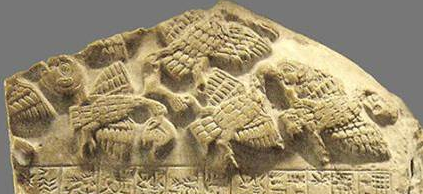 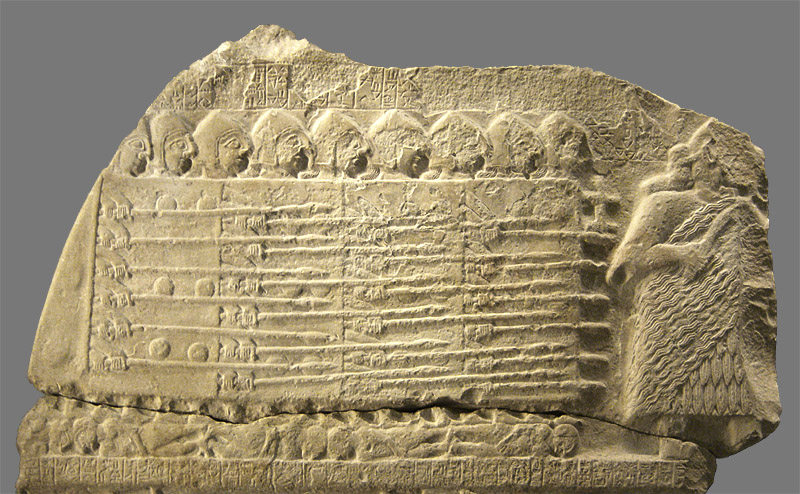 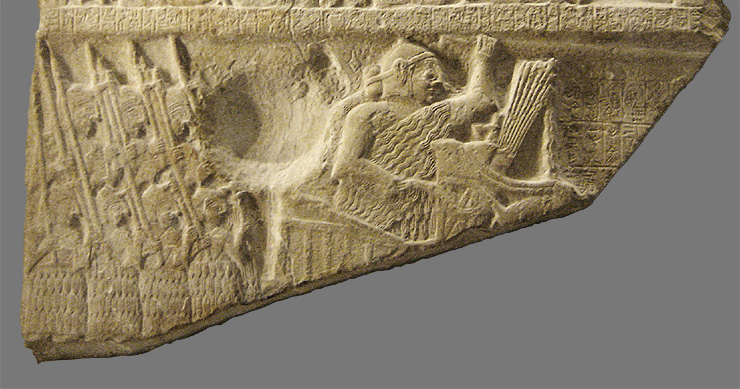 Stèle des Vautours, site de Wikipédia – article « stèle des vautours ». Photographies Eric Gaba (User:Sting), July 2005. Sous licence Creative Commons Attribution-Share Alike 3.0 via Wikimedia Commons, http://commons.wikimedia.org/wiki/File:Stele of Vultures detail 01Jpg#mediaviewer/Fichier:Stele of Vultures detail 01a.jpgLA STELE DES VAUTOURSVers – 2460 av. J.-C.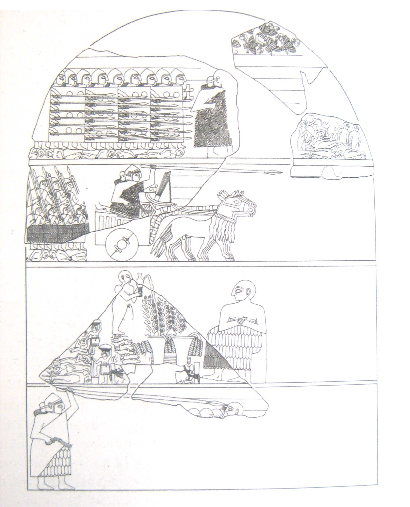 LA STELE DES VAUTOURS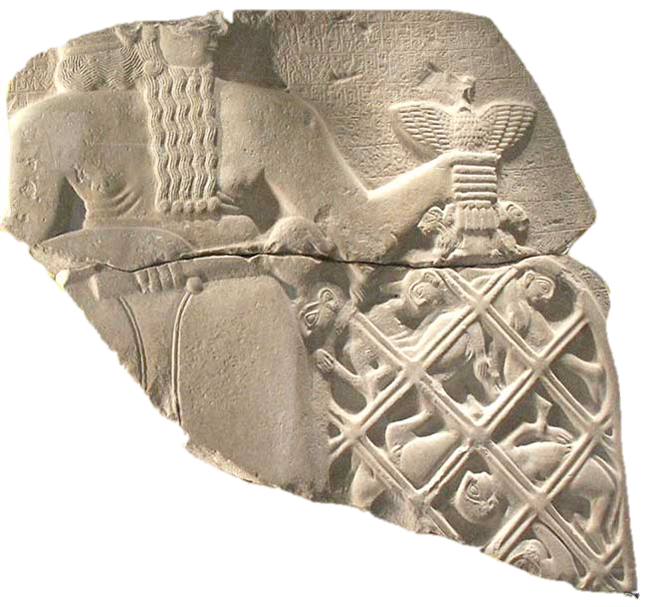 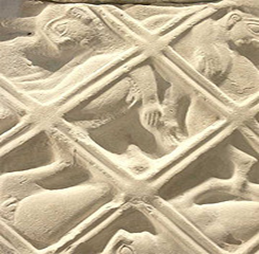 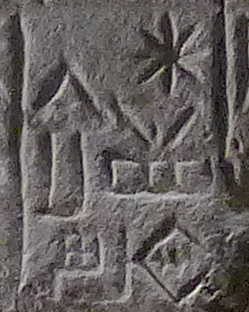 Musée du Louvre, http://www.louvre.fr/oeuvre-notices/stele-des-vautoursLA STELE DES VAUTOURS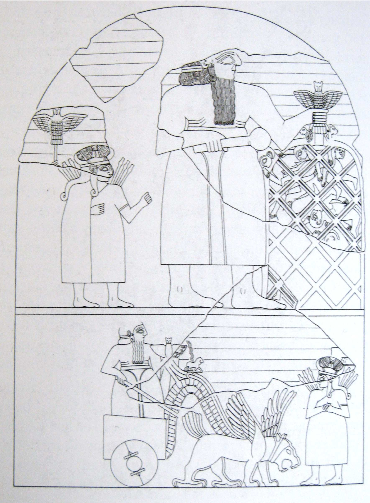 